	Position applied for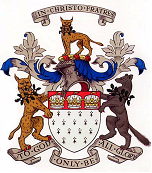 THE SKINNERS’ SCHOOLAPPLICATION FORMThis application form will be considered, alongside a letter of application, explaining your interest in this post and why your qualifications, experience and personal qualities are relevant to this appointment.PERSONAL DETAILSFIRST NAME:	MIDDLE NAME:SURNAME:	TITLE:PREFERRED NAME:ADDRESS:TELEPHONE:		TELEPHONE:(mobile)		   (evening)EMAIL:We will normally send all correspondence by email unless you ask us not to.EDUCATION and TRAINING	Proof of qualifications will be requiredHIGHER EDUCATION – including teacher training (most recent first)TEACHER TRAININGAge range:	Main Subject:	Subsidiary subject(s):DfE number:SECONDARY EDUCATION (11-18 YEARS)IN-SERVICE TRAINING and CPDEMPLOYMENT HISTORYCURRENT EMPLOYMENT (if you are not employed as a teacher please give details as appropriate)e.g. Girls/Boys/Co-ed, Grammar, Comprehensive, IndependentPREVIOUS EMPLOYMENT – including any temporary, unpaid and voluntary work experience (most recent first) Please explain any periods not in employment since the end of full-time education:Have you taught to GCSE level in the last 3 years?    	Yes                            NoIf yes, please advise which subjects: 	Have you taught to A-level in the last 3 years?          	 Yes                             NoIf yes, please advise which subjects:EXTRA CURRICULAR PROVISION – What extra-curricular provision have you offered recently? (Please give details)REFERENCESGive details of two people who have knowledge of you in a working/educational environment, paid or unpaid, who are not close friends or family.  The first reference should be your present or most recent employer.  If you are a teacher, it should be your current Head.  If you are a student give appropriate school or college referees.  It is the normal practice for references to be obtained before any formal interview.  Please note that the school reserves the right to contact any previous employer.We would normally expect to approach your referees without further reference to you.  Please confirm that you are happy to accept this?How did you hear about this vacancy?SAFEGUARDING AND CHILD PROTECTIONThe Skinners’ School is committed to safeguarding and promoting the welfare of children and young people and expects all staff to share this commitment.  All applicants should read the school’s Safeguarding Policy, which is available on our website and are required to declare any criminal convictions or cautions, or disciplinary proceedings related to young people.  It is an offence to not disclose this information.  Enhanced disclosures from the Disclosure and Barring Service will be sought on all successful applicants.Have you ever been subject to any concerns, allegations or investigations   (either formal or informal) relating to safeguarding or child protections?If yes, please include details on a separate sheet.CRIMINAL CONVICTIONS – REHABILITATION OF OFFENDERS ACT 1974All applicants who are offered employment in posts involving access to children (whether teaching or support) will be subject to Disclosure and Barring Service check (DBS) before the appointment is confirmed.  This will include details of cautions, reprimands or final warnings, as well as convictions.  This means that you are required to declare any convictions or cautions which you may have, even if they would otherwise be regarded as ‘spent’ under this act, and any cautions or bind-overs and any prosecutions pending against you.  Failure to disclose this information could result in disciplinary action or dismissal.  Any information will be treated in complete confidence.Details of any convictions or cautions should be provided in a sealed envelope addressed to the Headmaster, marked CONFIDENTIAL and enclosed with this application.DECLARATION BY THE APPLICANTSIGNATURE:	DATE:Please return this form to:Headmaster’s PAThe Skinners’ SchoolSt John’s RoadTunbridge WellsKent TN4 9PGHR@skinners-school.org.ukTHE SKINNERS’ SCHOOLREQUEST FOR SUPPLEMENTARY INFORMATIONYou are asked to complete this request for supplementary information in connection with your application for a post at The Skinners’ School.  Please note that this information will not be referred to when shortlisting candidates for interview, nor will it be divulged to the members of the interview panel prior to interview.  The information received will enable The Skinners’ School to continue to follow best practice in its recruitment policies and to comply with relevant employment legislation.  The Skinners’ School is committed to continuing its Equal Opportunities Policy to employ the best qualified personnel and to provide equal opportunity for the advancement of employees including promotion and training and not to discriminate against any person because of their race, colour, national or ethnic origin, sex, sexual orientation, marital status, religion or religious belief, disability or age.The Skinners’ School is committed to safeguarding and promoting the welfare of children and young people and expects all staff and volunteers to share this commitment.PERSONAL DETAILSFORENAME(S):	SURNAME:TITLE:	PREVIOUS	SURNAME(S)MARITAL STATUS:	GENDER:DATE OF BIRTH:	NI NUMBER:ADDITIONAL INFORMATIONETHNIC MONITORING INFORMATIONDECLARATIONPlease return this form to:Headmaster’s PAThe Skinners’ SchoolSt John’s RoadTunbridge WellsKent  TN4 9PGHR@skinners-school.org.ukFrom month/yearTo month/yearUniversities/Colleges attended – including part timeTitle and class of degree Subject or course titlePlease specify subjects offered for teaching at The Skinners’ School and to what level?School NameDatesLevel and subjectGradeLevel and subjectGradePlease give details relevant to this post within the last three yearsPlease give details of current priorities for future professional developmentName of Establishment:  Employer (if different):Employer (if different):Type of School*   Number on Roll:  Age range:  Post Held/Title & main duties:   Date Appointed:   Date Appointed:   Total Annual Salary:    Full/Part-Time (if P/T show fraction of Full-Time e.g. ½, ¾):    Full/Part-Time (if P/T show fraction of Full-Time e.g. ½, ¾):    Grade/TLR/Leadership Allowance: UPS position (if applicable): UPS position (if applicable): Main areas of additional responsibility:Notice required/earliest possible start date:Notice required/earliest possible start date:In current post, subject(s) taught and to what level?Pastoral roles in current post:Pastoral roles in current post:From month/yearTo month/yearEmployer/EstablishmentJob title, post(s) held, areas of responsibility, subject(s) taughtSalary at leaving (including allowances)Reason for leavingDetails of clubs, trips, events, teams etc.Frequency (eg. weekly, annually)Participants (nos, age range, gender)FromFromToToDetails of clubs, trips, events, teams etc.Frequency (eg. weekly, annually)Participants (nos, age range, gender)MYMYWhat extra-curricular provision would you offer at The Skinners’ School?   What extra-curricular provision would you offer at The Skinners’ School?   What extra-curricular provision would you offer at The Skinners’ School?   What extra-curricular provision would you offer at The Skinners’ School?   What extra-curricular provision would you offer at The Skinners’ School?   What extra-curricular provision would you offer at The Skinners’ School?   What extra-curricular provision would you offer at The Skinners’ School?   YesNoReferee 1Referee 2Name:Position:Address:Tel:Email:In what capacity does this person know you?How long has this person known you?  YesNoI agree that any offer of employment by The Skinners’ School is subject to satisfactory evidence of the right to work in the UK, satisfactory references, medical and police clearance (where appropriate).  In accordance with the 1998 Data Protection Act, it is agreed that The Skinners’ School may hold and use personal information about me for personnel reasons and to enable the organisation to keep in touch with me.  This information can be stored in both manual or computer form, including the data in Section 2 of the Data Protection Act 1998.I confirm the information given in this application and any attachments is factually correct and complete and I understand that any false information may, in the event of employment, result in disciplinary action or dismissal.I have read the above notes on Criminal Convictions and agree to an enhanced disclosure check being made if I am offered the job for which I am applying.  I understand that the job for which I am applying is covered under the Rehabilitation of Offenders Act 1974 (Exceptions Order 1975) and, consequently, no criminal conviction may be considered ‘spent’.I confirm that      I do not have any criminal convictions or cautions.    I am not disqualified from working with children.    I am not subject to sanctions imposed by a regulatory body, e.g. the General Teaching Council (GTC).Do you need a work permit to work in the UK?If yes give details of any relevant entitlement (e.g. ancestry visa)	YES	NODo you hold a full current driving licence?	YES	NOAre you a relative or partner of any governor, employee or student of The Skinners’ School?If yes please state name of person and relationship:	YES	NOPlease state your DfE reference number, if known.White	British	Irish	Any other white backgroundMixed	White and Black Caribbean	White and Black African	White and Asian	Any other mixed backgroundAsian or Asian British	Indian	Pakistani	Bangladeshi	Any other mixed backgroundBlack or Black British	Caribbean	African	Any other black backgroundChineseAny other ethnic backgroundI do not wish an ethnic background to be recordedI confirm that the information I have given on this request for supplementary information is true and correct to the best of my knowledge.I understand that providing false information is an offence which could result in my application being rejected or (if the false information comes to light after my appointment) summary dismissal and may amount to a criminal offence.I consent to the School processing the personal data given on this forma and on the Request for Supplementary Information, including any ‘sensitive’ personal data, as may be necessary during the recruitment and selection process.SIGNATURE:	DATE: